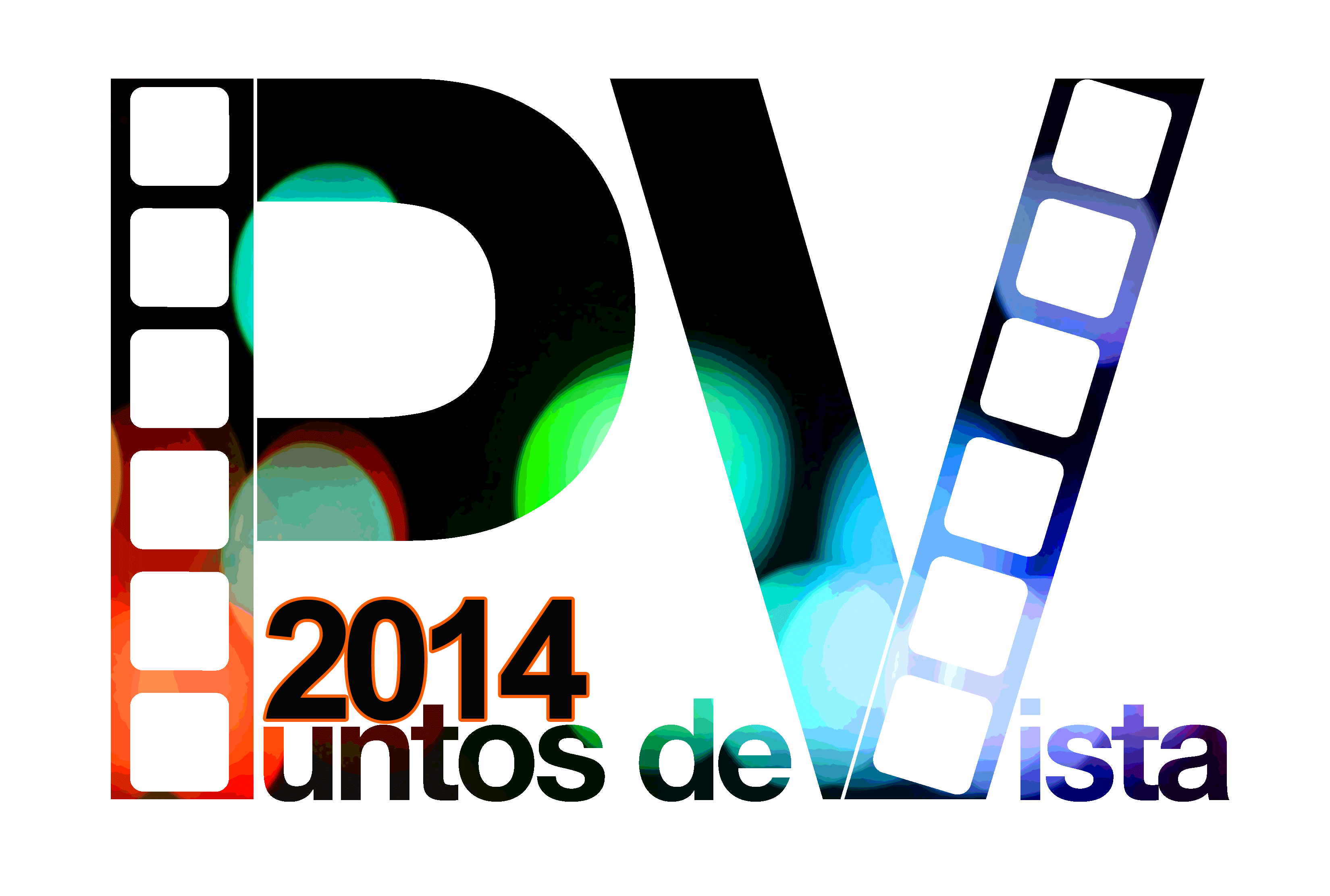 Se debe llenar sólo un registro de inscripción por cada documentalTitulo del Documental (Español): ________________________________________________________Título del Documental (Ingles):  _________________________________________________________Tipo de DocumentalSeleccione Uno:     ____ Consumo	_____ Cultura		_____ Medio Ambiente		       ____ Sociedad	_____ Religión 	_____ Otro ¿Cuál?_____________Formato de DocumentalSeleccione Uno:     ____ 35mm	_____ 16mm		_____ HD		       ____ DV Video	_____ Otro ¿Cuál?_____________Duración del Documental (en minutos): ________   Fecha de Producción (DD/MM/AA): __________Ficha de ProducciónInstitución: ____________________________________________________________________País: ____________________________________  Ciudad: ______________________________Facultad/Carrera: ______________________________________________________________Datos del Profesor / AsesorNombre: ______________________________________________________Apellido: ______________________________________________________Materia/Clase/Curso: ___________________________________________Dirección electrónica: ___________________________________________Numero telefónico (incluir indicativo): ______________________________Datos del Decano / Director de FacultadNombre: ______________________________________________________Apellido: ______________________________________________________Cargo:  _______________________________________________________Dirección electrónica: ___________________________________________Numero telefónico (incluir indicativo): ______________________________Datos del Participante de ContactoNombre: ________________________________________________Apellidos: _______________________________________________Fecha de Nacimiento: (DD/MM/AA): ________________________Lugar de Nacimiento: _____________________________________Ciudadanía: _____________________________________________Programa/Carrera a la que pertenece: ________________________Semestre que cursa: _______________________________________Dirección Postal: _________________________________________Numero Celular (Incluir Indicativo): _________________________Dirección electrónica: _____________________________________Cuenta actualmente con Visa Americana: Si_________ No________Preguntas de Registro¿Ha participado en versiones anteriores del Festival Internacional de Documentales en Español “Puntos de Vista”?No: ____________   Si: ____________ **Si su respuesta es si, por favor especifiqueAño de Participación: __________________________________Trabajo/Documental: __________________________________Reconocimientos / Premios: _____________________________ ¿Por qué medio se enteró del Festival Internacional de Documentales en Español “Puntos de Vista”?Seleccione Uno:     ____ Vía email	_____ Website	_____ Referencias de Participantes		       ____ Referencias de la Institución	_____ Redes Sociales		       ____ Otro Medio ¿Cuál? ________________________________________ ¿Le gustaría recibir información de próximas versiones del Festival Internacional de Documentales en Español “Puntos de Vista”, así como de los programas, cursos y certificados que ofrece el Centro de Estudios de Marketing y Comunicación Hispano de la Universidad del Estado de la Florida?Si: _____________   No: ______________